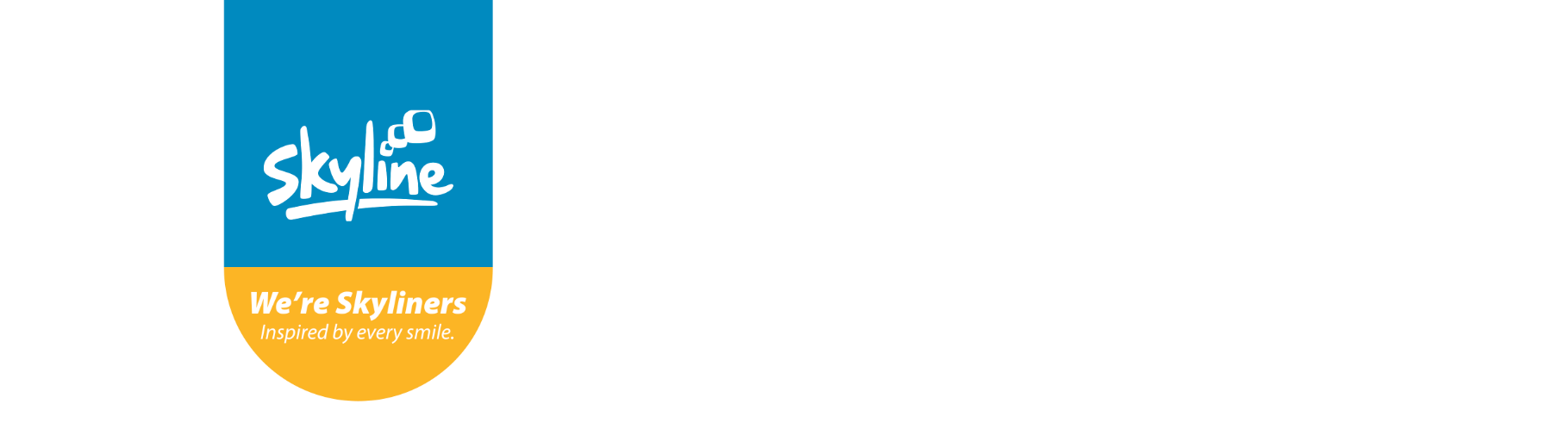 SKYLINE VALUES 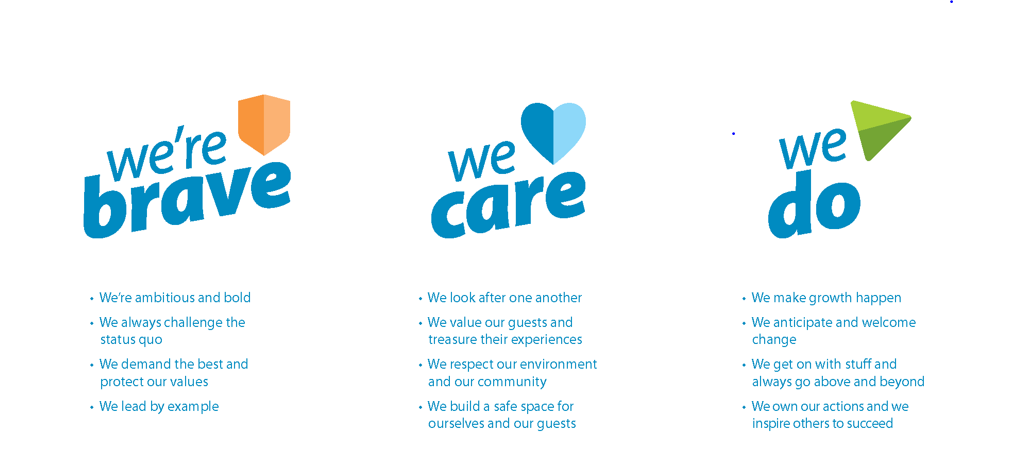 Key Result AreaKnowledge / ExperienceFrom time to time it may be necessary to consider changes in the job description in response to the changing nature of our work environment– including technological requirements or statutory changes.  This Job Description may be reviewed as part of the preparation for performance planning for the annual performance cycle or as required.Employee Name		DateEmployee Job TitleApproved: 	Manager Name	Date		Manager Job TitleJOB DESCRIPTIONJob Title:Food and Beverage AttendantFood & BeverageGroup / Team:Food & BeverageResponsible To:Operations Manager – Hospitality & Development
Food & Beverage ManagerOutlet ManagersResponsible For:
(Total number of staff) 0Job Purpose:Food and Beverage Attendants are responsible for ensuring customer service and guest satisfaction across all Food & Beverage Outlets, which includes Stratosfare Bar & Restaurant, Café and Conference & Events.Date last reviewed:April 2022Organisation ContextKey RelationshipsExternal:GuestsInternal:All F&B departmentAccounts/ReservationsEssential (indicate years of experience required as appropriate)DesirableFood service experience – Experience working in a café or restaurant Change to job description